Социальный проект "Дари добро" Карбовская Александра Викторовна - классный руководитель, преподаватель изобразительной деятельности МБОУ «Школа искусств» г.КогалымКуратор проекта: Новосад  Елена Георгиевна___________________ «     »________2011г.Раздел: Внеклассная работа Эмблема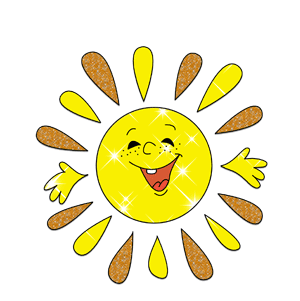 Девиз                    «Спешите делать добро!» Место проведения. Проект реализуется на базе МБОУ “Школа искусств ”, ул. Мира, 17 Сроки выполнения. Проект краткосрочный; проводится единовременными акциями, приуроченными к социальным акциям или дням здоровья, экологии, помощи  нуждающимся.Социальные партнёры: Городская детская больница, КСЦО «Жемчужина», МВЦ Целевая аудитория. учащиеся  класса, больные городской больницы, пожилые жители города.Введение.Говорят, что если есть в человеке доброта, человечность, чуткость, доброжелательность, значит, он как человек состоялся.В.А.Сухомлинский писал “Если добрые чувства не воспитаны в детстве, их никогда не воспитаешь”.Если человек любит только себя, он не имеет ни товарищей, ни друзей и, когда приходят тяжелые жизненные испытания, остается один, переживает чувство отчаяния, страдает.В детстве человек должен пройти школу воспитания добрых чувств. Человеческая доброта, милосердие, умение радоваться и переживать за других людей создают основу человеческого счастья.В словаре С.Ожегова, доброта – это отзывчивость, душевное расположение к людям, стремление делать добро другим. Нужно оглянуться по сторонам и найти, кому нужна поддержка, кому можно протянуть руку, сказать доброе слово. Мы все – частичка этой жизни. Станем лучше мы – станет лучше жизнь. Цель – пропаганда и распространение позитивных идей добровольного служения обществу и реализация их на практике. Задачи. Развить у детей чувство ответственности за себя, за окружающих.Сделать конкретные добрые дела.Сформировать позитивное отношение старшего поколения к молодёжи.Развивать сотрудничество школьного коллектива.Предоставить дополнительные возможности для проявления творческих способностей детей, их активного вовлечения в организацию и проведение дел.Участники. Учащиеся среднего и старшего звена.(1-4классы,12-17лет)Участие в проекте позволяет им проявить и развить свои творческие способности, удовлетворить потребности в общении, уважении и самовыражение, продемонстрировать мир своих интересов и увлечений. Им предоставляется возможность совершить в совместной и индивидуальной деятельности социальные пробы с целью личностного и профессионального самоопределения, самоорганизации и самоутверждения.Этапы проведения мероприятия.I этап  – работа  над разработкой и утверждением плана действий. Приглашение участников, решение вопросов организационного, информационного и ресурсного обеспечения. II этап   Практическая работаIII этап   подведение итогов, награждение участников.Мероприятия “ Добрых дел”.Ожидаемые результаты.Изменится отношение старшего поколения к молодежи.Личностные изменения участников проекта.Учащиеся научатся оценивать свои возможности.Считаю, что проект жизнеспособен, в дальнейшем может быть дополнен и использован общеобразовательными учреждениями. № п/пДатаНаименование мероприятияКому оказана помощьОбщее число участников12008г.Городской конкурс «Семья глазами ребёнка» Конкурс рисунков 2 победителя2класс22009г.Акция “Мы рядом...Подари рисунок Дети городской больницы.3 класс32010Школьный конкурс «Со слезами на глазах» посвящённый ВОВКонкурс рисунков4 класс4 участника42010XV городской конкурс детского художественного творчества посвящённого 65- летию Победы  ВОВ «О подвигах, о доблестях, о славе» конкурс детского художественного творчества 4 класс4 участника1 победитель52010Городской информационный проект «От сердца к сердцу»Плакаты социальной направленности2 участника,2 победителя62010Городской конкурс плаката «Мы против наркотиков»Конкурс плакатов1 класс,1место72011Школьный конкурс«Экологический плакат»Конкурс плакатов1-4 классы18 участников82012Окружной конкурс экологического плакатаКонкурс плакатов2 участника2,3 место (рисунки напечатаны в календаре)92013Городской конкурс  «я выбираю жизнь!»Конкурс плакатов1место1 участник102013“День подарков просто так» Подарок-картинка больному другуБольные детского отделения городской больницы и дети с ограниченными возможностями «Метро»1-2классы112013Участие в городском мероприятии «Белые росы» проводимого в рамках декады пожилого человека КСЦО «Жемчужине»3 класс1 участник122013Городской конкурс плаката «Я выбираю жизнь»Конкурс плакатов1место,2место